POTVRZENI OBJEDNÁVKY číslo NA18002516 (1/2)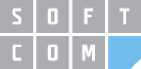 IČ:	25623290	DIČ:	CZ25623290Sídlo:	SOFTCOM GROUP, spol. s r.o., 28. Pluku 458/7, Praha 10, 10100Tel.:	Fax:Banka:	KB	E-mail:Účet:E-mailem Softcom doprava 14.9.2018s DPHDOE»IC:	25623290	DIC:	CZ25623290Sídlo:	SOFTCOM GROUP, spol. s r.o., 28. Pluku 458/7, Praha 10, 10100Tel.:	Fax:Banka:	KB	E-mail:Účet:RECFEE - 3.12.2 Komponenty nezaložené na mechanickém pohybuFirma je zapsána v obchodním rejstříku, vedeném Městským soudem Praze, oddíl C, vložka 55683.KódNázev produktuPočetCena/MJ bez poplatků bez DPHMěnaRPza ksAPza mjCena/MJ s poplatky bez DPHDPH %DPH %CelkemMODE0075Dell UltraSharp U2415 24” IPS/ 8ms/ 1000:1/ 1920x120í RECFEE - 3.2.1 Monitory do 25"34 744.30Kč40.000.004 784.3021%17 367.01VGHP0100HP NVIDIA PLUS Quadro P600 2GB13 480.00Kč1.500.003 481.5021%4 212.62RECFEE - 3.12.2 Komponenty nezaložené na mechanickém pohybuRECFEE - 3.12.2 Komponenty nezaložené na mechanickém pohybuRECFEE - 3.12.2 Komponenty nezaložené na mechanickém pohybuKDPMDP2DL3Delock Kabel Mini Displayport samec > Displayport sami3142.00Kč0.000.00142.0021%515.46S1110.00Kč0.000.000.0021%0.00MOSA04203SAMSUNG 43CJ89 43" VA LED, HDMI, DP, USB RECFEE - 3.2.4 Monitory nad 25"118 639.71Kč195.000.0018 834.7121%22 790.00SFT0448Powerbank 5000mAh10.00Kč0.000.000.0021%0.00KUS3AAF3USB 3.0 kabel A-A(F) prodlužovací, 3m4114.00Kč0.000.00114.0021%551.76KUS3RAB3PremiumCord Kabel USB 3.0 Super-speed 5Gbps A-B, !270.00Kč0.000.0070.0021%169.40REHDMIVGA10Převodník HDMI na VGA miniaturní provedení se zvukei1164.00em Kč0.000.00164.0021%198.44REUS3BFMIBMUSB redukce USB 3.0 B(F) - micro USB B(M)142.90Kč0.000.0042.9021%51.91REUSMIC5OTG kabel Micro USB 3.0 samec > USB 3.0 A samice269.00Kč0.000.0069.0021%166.98REUS31002Redukce USB 3.1 konektor C/male - USB 3.0 A/female,TG 263.00Kč0.000.0063.0021%152.46KUS3RAB3GRoline Gold USB 3.0 SuperSpeed kabel USB3.0 A(M) - 12117.00Kč0.000.00117.0021%283.14PDAD0220ADATA i-Memory Flash Drive AI920, 128GB, Lightning /11 351 .C0Kč1.5090.001 442.5021%1 745.43RECFEE - 3.12.2 Komponenty nezaložené na mechanickém pohybuRECFEE - 3.12.2 Komponenty nezaložené na mechanickém pohybuRECFEE - 3.12.2 Komponenty nezaložené na mechanickém pohybuTESAKOE034Samsung Type-C Datový Kabel 1.5m White Bulk2189.00Kč0.000.00189.0021%457.38KUS31CMCM05ALKabel USB 3.1 konektor C/male - USB 3.1 konektor C/m1154.00Kč0.000.00154.0021%186.34KTPS6UTP spojka RJ45 přímá, cat.6648.20Kč0.000.0048.2021%349.93KUS31CMAM2PremiumCord Kabel USB 3.1 konektor C/male - USB 3.C2116.00Kč0.000.00116.0021%280.72KDPDP3Kabel DisplayPort DP M - DP M, 3m2107.44Kč0.000.00107.4421%260.00TEKPC001PremiumCord MHL (micro USB/HDTV) adaptér kabel naHDM1I223.00Kč0.000.00223.0021%269.83TEAP097bApple USB kabel s lightning konetorem - bílý (bulk balení2314.05Kč0.000.00314.0521%760.00TAAPAC003Apple 12W USB Power Adapter1399.00Kč0.000.00399.0021%482.79SWNERO18PAhead Nero 2018 Platinum CZ11 428.00Kč0.000.001 428.0021%1 727.88KNE60.5RUTP kabel cat.6 0,5m červený2512.90Kč0.000.0012.9021%390.23KNE60.5GUTP kabel cat.6 0,5m zelený2512.90Kč0.000.0012.9021%390.23KNE60.5YUTP kabel cat.6 0,5m žlutý2512.90Kč0.000.0012.9021%390.23KNE61BUTP kabel cat.6 1m modrý2516.60Kč0.000.0016.6021%502.15KNE61VUTP kabel cat.6 1m fialový2516.60Kč0.000.0016.6021%502.15KNE61UTP kabel cat.6 1m2516.30Kč0.000.0016.3021%493.08KNE62BKUTP kabel cat.6 2m černý2521.20Kč0.000.0021.2021%641.30KNE62BUTP kabel cat.6 2m modrý2521.20Kč0.000.0021.2021%641.30KNE67UTP kabel cat.6 7m1543.50Kč0.000.0043.5021%789.53KNE67RUTP kabel cat.6 7m červený1549.20Kč0.000.0049.2021%892.98KNE610YUTP kabel cat.6 10m žlutý1078.00Kč0.000.0078.0021%943.80KNE615UTP kabel cat.6 15m10134.00Kč0.000.00134.0021%1 621.40KNE620UTP kabel cat.6 20m5175.00Kč0.000.00175.0021%1 058.75KNE630UTP kabel cat.6 30m5167.00Kč0.000.00167.0021%1 010.35KTP45KCUTP ochrana konektoru RJ45 plast ČERVENÁ301.80Kč0.000.001.8021%65.34Zákazníkovo označení: Objednáno:E-mailemOdběratel:(433230)Doprava:Datum vystavení: Vytvořil:Softcom doprava 14.9.2018Krajské státní zastupitelství v BrněFakturovat:s DPH60200Mozartova 18/3 Brno - Brno-městoIČ:00026069 DIC:Tel.:E-mail:Fax:KódNázev produktuPočetCena/MJ bez poplatků bez DPHMěnaRPza ksAPza mjCena/MJ s poplatky bez DPHDPH %DPH %CelkemKTP45KZLUTP ochrana konektoru RJ45 plast ŽLUTÁ301.80Kč0.000.001.8021%65.34UPAV004AVACOM náhrada za RBC7 - baterie pro UPS12 271.00Kč5.000.002 276.0021%2 753.96RECFEE - 3.11.2 Všechna doposud nezařazená od 1kg do 5kgRECFEE - 3.11.2 Všechna doposud nezařazená od 1kg do 5kgCDFIXCD fixy 4 barvy139.50Kč0.000.0039.5021%47.80TEHUPO117HUAWEI Smart View pouzdro pro P20 Pro Blue1495.04Kč0.000.00495.0421%599.00EBPB109Pocketbook Touch HD2 631, hnědý13 164.46Kč0.000.003 164.4621%3 829.00EBPB106POCKETBOOK pouzdro pro Touch HD (631), černé1341.00Kč0.000.00341.0021%412.61PDKG0292Kingston DataTraveler 2000 3.0 64GB klávesnice22 660.00Kč1.5090.002 751.5021%6 658.63RECFEE - 3.12.2 Komponenty nezaložené na mechanickém pohybuRECFEE - 3.12.2 Komponenty nezaložené na mechanickém pohybuRECFEE - 3.12.2 Komponenty nezaložené na mechanickém pohybuKUS31CMAM1RG1Roline GOLD USB 3.1 kabel USB3.0 A(M) - USB C(M),5145.00Kč0.000.00145.0021%877.25KUS31CMAM1RGRoline GOLD USB 3.1 kabel USB3.0 A(M) - USB C(M),i 5134.00Kč0.000.00134.0021%810.70PDSA0104SanDisk Cruzer Extreme PRO 256GB USB 3.122 062.00Kč1.5090.002 153.5021%5 211.47